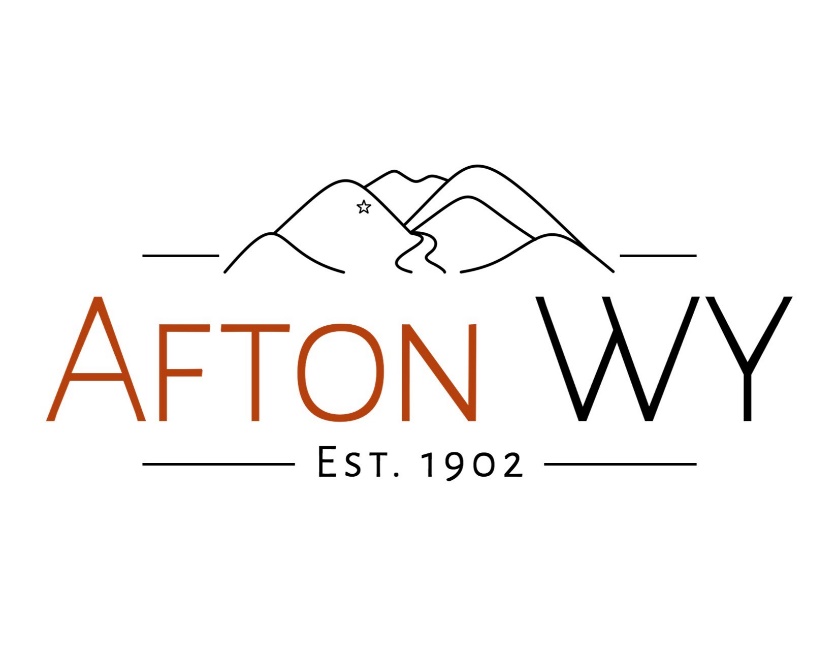 POLICE OFFICERThe Town of Afton is currently accepting applications for the position of Police Officer. Must be at least 21 years of age, with no felony or domestic violence convictions. Must also have a valid Wyoming driver’s license or be able to obtain one; driving record must not have any DWUI’s or serious driving problems. The candidate must possess good moral and ethical standing. Additional requirements include: Be able to pass an extensive background check, which will include a polygraph and psychological test. Wyoming POST certification is preferred or the ability to obtain Wyoming POST certification within 1 year of hire. Pay DOE.To request an application, please contact Niki Miles, Afton Police Department Secretary at (307) 885-9831 or applications are available at the Afton Town Hall, 416 S. Washington Street, Afton, WY or online at www.aftonwyoming.gov. The position will remain open until filled. The Town of Afton is an equal opportunity employer. If you have any questions, please contact Chief Jason Romberg at jromberg@aftonwyoming.gov